Муниципальное дошкольное образовательное учреждение комбинированного видаДетский сад №11 «Сказка»г Белозерска Вологодской областиКонспект урока ИЗО на тему«Рассматривание иллюстраций художника Ю. Васнецова к потешкам»подготовилавоспитатель  д./сКузнецова Вера Васильевнаг. Белозерск2014Цель  занятия: Познакомить детей с иллюстрациями Ю.Васнецова  к русским  потешкам.Задачи:учить внимательно рассматривать иллюстрации, выделять выразительные средства в рисунках художника (сказочность, декоративность);  комментировать их, активизировать словарный запас.побуждать детей делать по иллюстрациям описания вызвать эмоциональный отклик при рассматривании, развивать эстетический вкус.Предварительная работа: Чтение  потешек,  рассматривание книжных иллюстраций, обыгрывание текстов.                                   Ход занятия.Воспитатель: -Дети сегодня  я вам покажу вот такую книгу. Она большая и в ней должно быть много картинок.Давайте посмотрим. (Воспитатель  открывает, но картинок нет).  - Где же картинки? Кто-то их спрятал, остался один текст.Попробую прочитать, может быть тогда узнаем про кого была картинка.Петушок, петушок золотой гребешок.Масляна  головушка, шелкова бородушка.Что ты рано встаешь, громко песни поешь?Деткам спать не даешь?Воспитатель: Про кого картинка? (про петушка).Давайте подойдем к домику и спросим у петушка не у него ли картинка.А вот и домик, какой красивый! Надо позвать петушка.Дети: Петушок, петушок, золотой гребешок         Выгляни в окошко, дам тебе горошку.Петушок (игрушка): Ку-ка-ре-ку! Здравствуйте, дети! Как  дружно вы меня позвали.Воспитатель: Какой петушок ты красивый, голосистый!Петушок: Да, меня даже художник нарисовал.( Показывает картину № 1).Воспитатель: Где стоит петушок? Что делает? Когда поет? Что еще видите на картине? (солнышко лучистое). Очень красиво нарисовал художник петушка. Как поет? Давайте изобразим петушка.(дети изображают).Воспитатель: Молодцы! Хорошо изобразили петушка, да про него рас-сказали,  за это он возвращает  картину в нашу книгу.Воспитатель:  Кто же в этом домике живет? ( рассматривают)Дети: Зайчик.Воспитатель: А вот и зайчик (игрушка). Давайте поздороваемся.Зайчик: Какая у вас красивая книга!Воспитатель: Да, книга красивая, а картинки про тебя нет.Зайчик: А у меня есть! (показывает картинку №2).Дети рассматривают.Воспитатель: Посмотрите, как нарисовал художник зайчишку.Что делает зайка?  ( пляшет). Одной лапкой подбоченился, а в другой что? (цветы держит). Как одет? (нарядно). Во что одет? Какие сапожки? Курточка? Что еще нарисовал художник? (цветы голубые, на веточках ягодки, солнышко круглое, много лучиков и белых точек).Зайчик веселый, любит плясать. Давайте и мы с ним спляшем.Пляска: « Заинька выйди в сад».Воспитатель: Молодцы! Весело плясали, зайку забавляли. За это заинькакартину нам отдал.Дети садятся. Воспитатель: В книге есть еще картина. Вы узнали кто здесь нарисован?(Кисонька – Мурысенька).Рассматривают картину № 3.Воспитатель: Это Кисонька - Мурысенька, знакомая кошечка. Какая красивая! Как думаете, куда она пошла? Чем украшена мельница? Что растет вокруг мельницы? Куда кисонька складывает пряники? Кого встретила Кисонька - Мурысенька? Почему вы решили, что зайчиха старенькая, что в ее одежде об этом "говорит"? Как одета Кисонька? (сказочная мельница, маленький мышонок, волшебные цветы, плетеная корзинка, красочные пряники).- Ребята, а кто расскажет потешку про Кисоньку - Мурысеньку?ВДраматизация потешки «Кисонька – Мурысенька». Воспитатель: Вот мы вернули все потерявшиеся картинки в книгу. Теперь она стала очень интересная и красочная.А кисонька исправилась, поняла, что жадничать не хорошо и напекла еще пряничков, но украсить их не успела. Давайте мы их украсим ягодками, точечками, как у художника и угостим гостей.(Дети наносят «тычком» белые точки, ягоды, рассматривают работы и дарят гостям).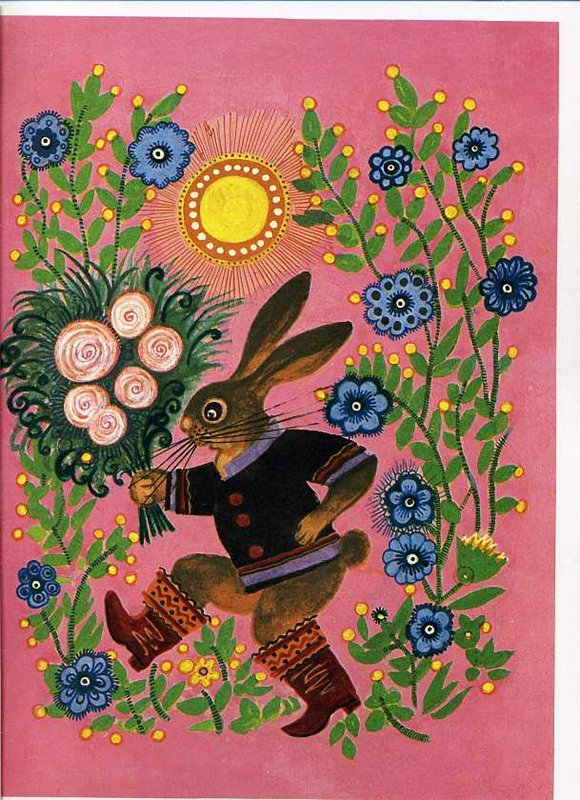 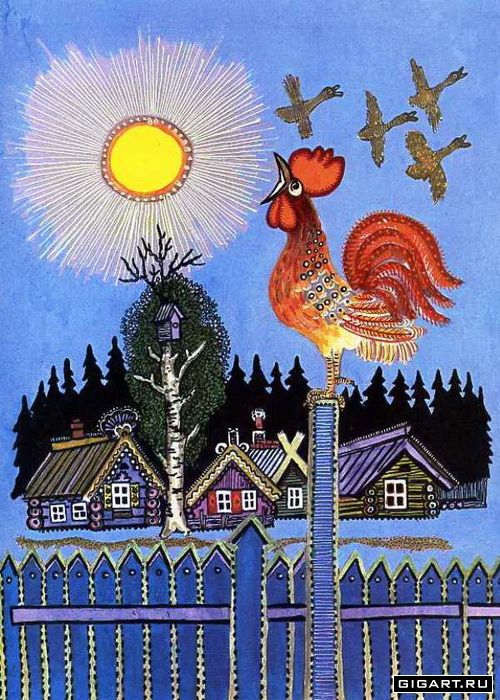                  № 1                                              № 2                  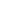 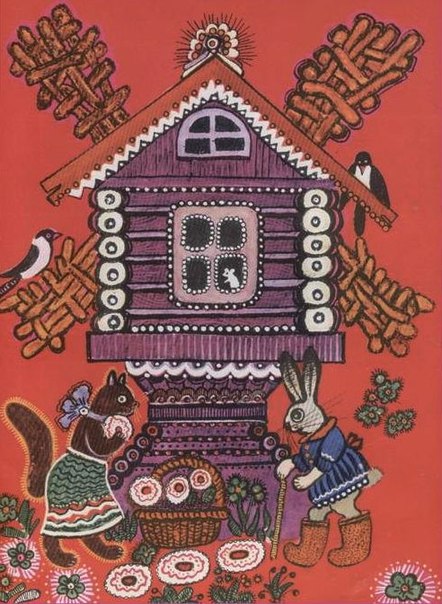                   № 3                                              Список используемой литературы: 1."Ознакомление дошкольников с графикой и живописью" А. А. Грибовская, Педагогическое общество России, Москва, 2006 год.2 Книга «Ладушки» серия: Сказка за сказкой. Художник Юрий Васнецов. Для дошкольного возраста. Издательство «Самовар». 